Торгово – технологическое отделениеТоргово – технологическое отделение техникума ФГБОУ ВО «РЭУ им. Г.В. Плеханова» берет свое начало с образования в 1964 году Пермского техникума советской торговли Адрес: г. Пермь, б-р Гагарина,59, кабинет 102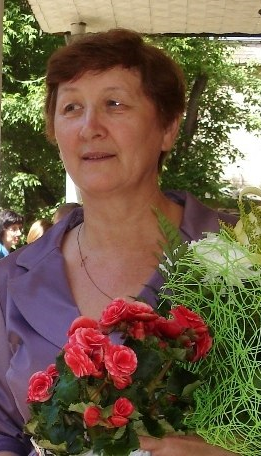 Заведующая отделением Киселева Галина НиколаевнаТелефон 8(342) 261 75 79E-mail: Perm.spo@rea.ruГрафик работы: понедельник-пятница с 8.30 до 17.30Образовательный процесс на отделении обеспечен:- лекционными аудиториями, оборудованными видеопроекционным; оборудованием для презентаций, средствами звуковоспроизведения, экраном, выходом в Интернет;- кабинетами для проведения семинарских и практических занятий, лабораториями, необходимыми для получения первичных профессиональных навыков;- компьютерными классами,  оборудованными современной техникой    программным обеспечением для ведения практических занятий. Имеется библиотека, спортивный и актовый зал.Реализуемые специальности:Студенческий контингент отделения – 237 человек.Профессорско-преподавательский состав отделения – 27 преподавателей, из них:Кандидат наук – 4 человека; Высшая квалификационная категория – 3 человека; Первая квалификационная категория – 8 человек.  Преподаватели отделения являются высококвалифицированными специалистами, обладающими богатым практическим опытом, постоянно повышают свою квалификацию. На всех учебных занятиях используют активные и интерактивные методы обучения. Большое внимание уделяется развитию личностных качеств обучающегося: работе в команде, навыкам самопрезентации. Ведущую роль в этом направлении деятельности учебного заведения играют активисты студенческого самоуправления и руководители учебных групп.Внеучебная жизнь  обучающихся отделения разнообразна и увлекательна.Данное направление деятельности строится на потребности формирования целостного коллектива, в котором каждый обучающийся имеет  выстроенную гражданскую позицию и ориентирован на успешное освоение образовательной программы.Обучающиеся отделения в рамках знакомства с предприятиями отрасли посещают различные предприятия Перми и Пермского краяЭкскурсия на ООО «Кондитер 8» 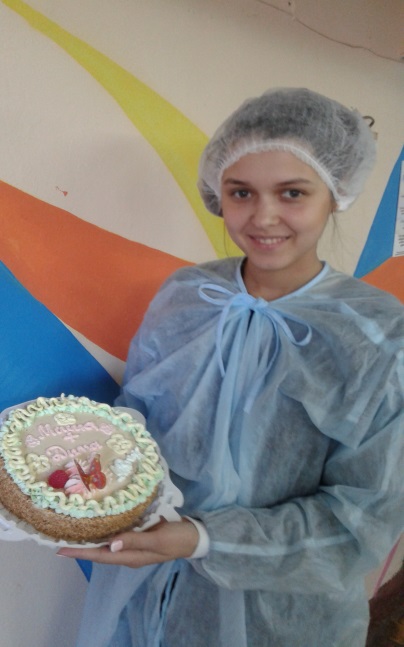 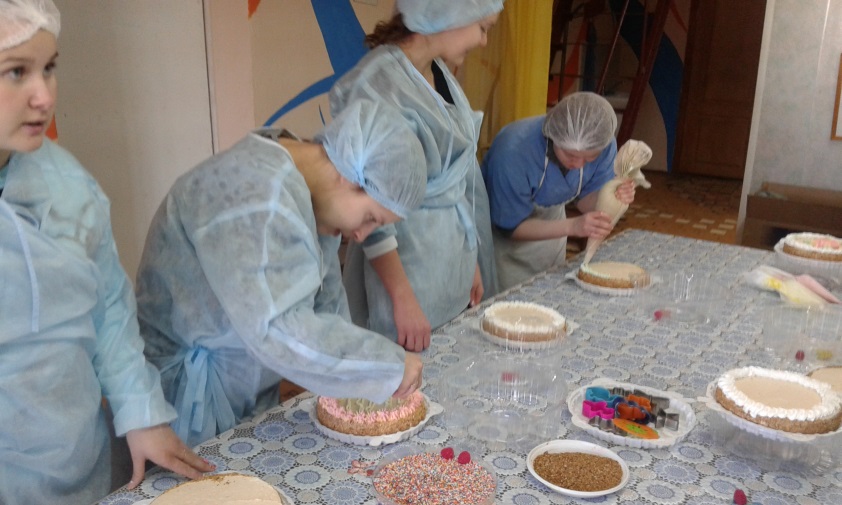 (ноябрь, 2015 г.)Обучающиеся отделения принимают активное участие (и побеждают!) в краевых,  общероссийских и международных конкурсах, выставках, олимпиадах.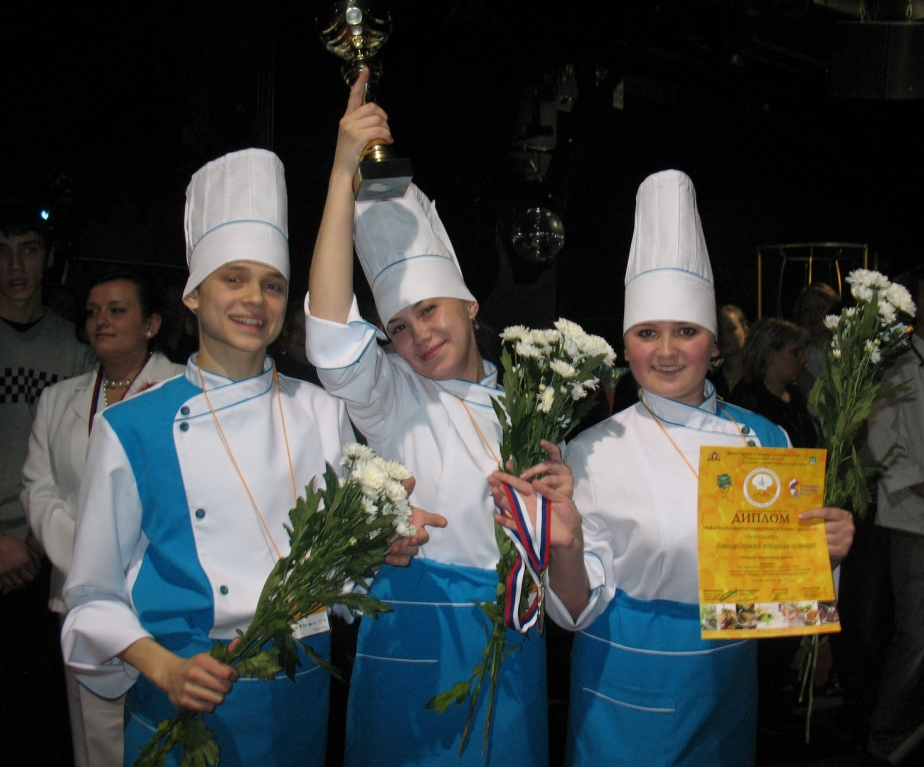 Золотые призеры V и IX Международного кулинарного салона «ЕврАзия» (2011 г., 2015 г.)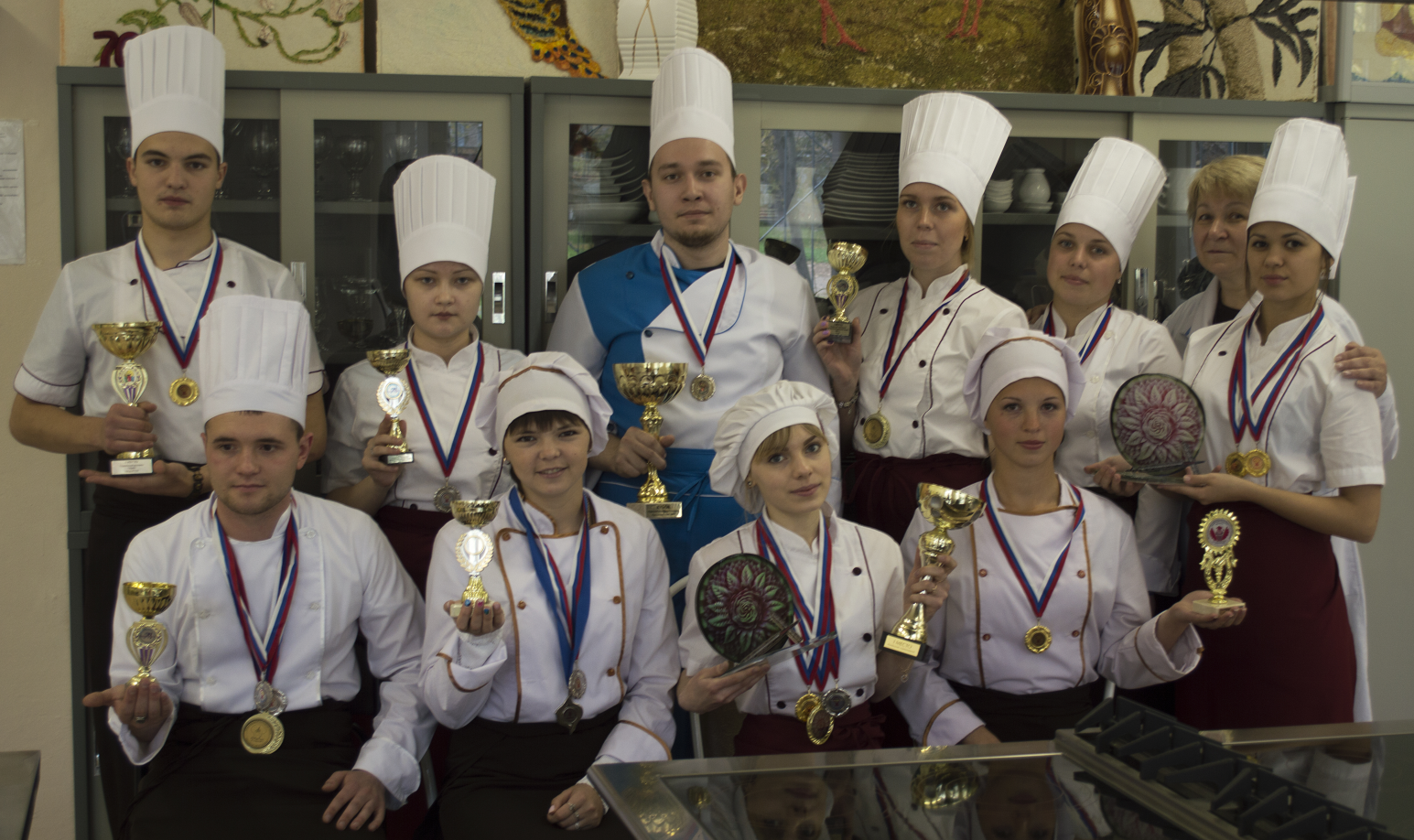 Наши награды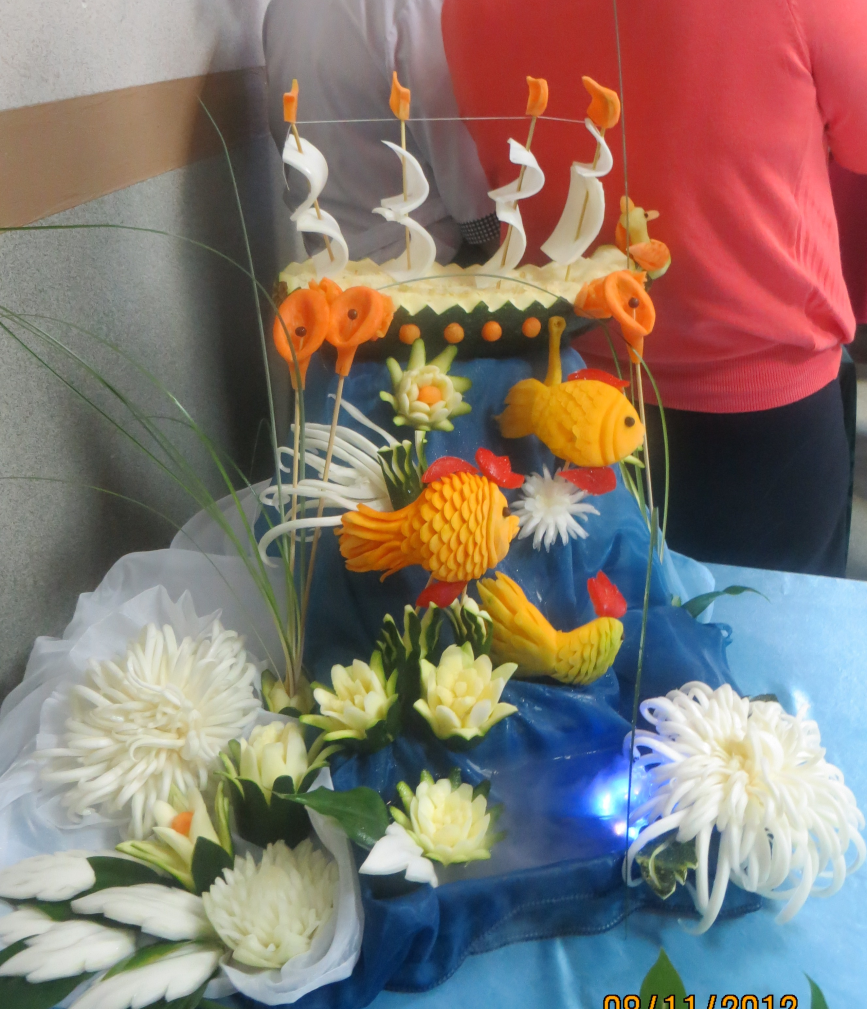 Конкурсная работа по карвингу  Разнообразна и культурная жизнь. Обучающиеся отделения посещают музеи, выставки, театры города.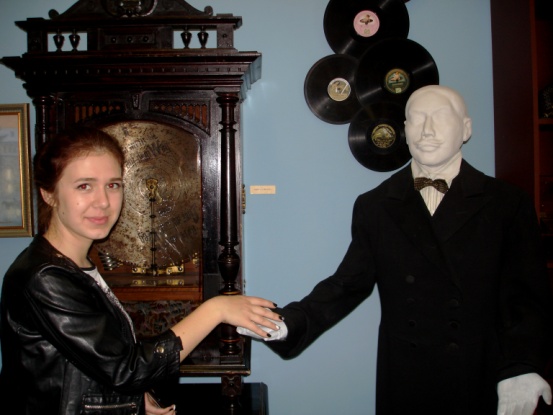 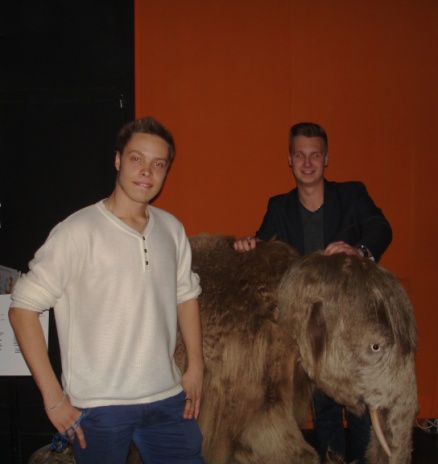 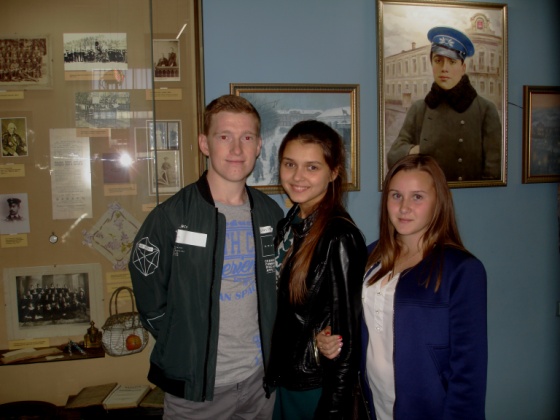 «Ночь в музее» (сентябрь, 2015 г.)Приглашаем всех желающих для обучения на Торгово – технологическом отделении!19.02.10Технология продукции общественного питания 38.02.01Экономика и бухгалтерский учет (по отраслям)38.02.02Страховое дело (по отраслям)38.02.05Товароведение и экспертиза качества потребительских товаров38.02.07Банковское дело43.02.01Организация обслуживания общественного питания43.02.11Гостиничный сервис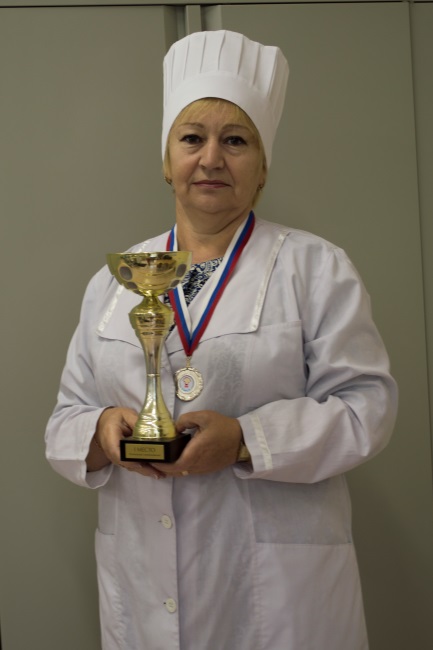 Карпушева Ольга МихайловнаЗав. технологической лабораторией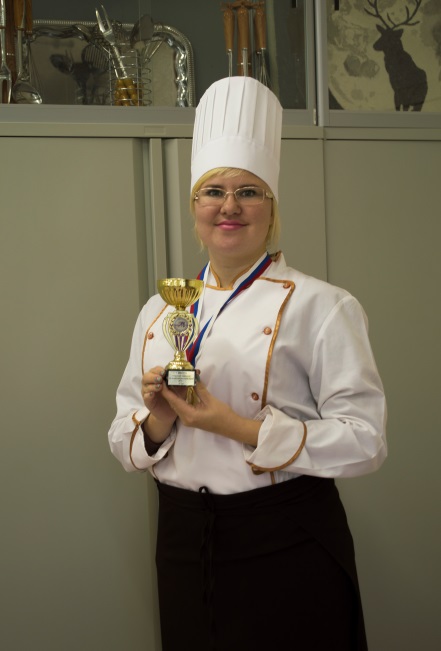 Егорова Ирина СергеевнаПреподаватель техникума профессиональных дисциплин по специальности «Технология продукции общественного питания»Кизянова Ольга ИвановнаПреподаватель техникума профессиональных дисциплин по специальности «Технология продукции общественного питания»Коретко Елена ЭдуардовнаПреподаватель техникума профессиональных дисциплин по специальности «Экономика и бухгалтерский учет (по отраслям)»Черемных Марина МихайловнаПреподаватель техникума профессиональных дисциплин по специальности «Товароведение и экспертиза качества потребительских товаров»Барабанова Анастасия ВикторовнаПреподаватель техникума профессиональных дисциплин по специальности «Товароведение и экспертиза качества потребительских товаров»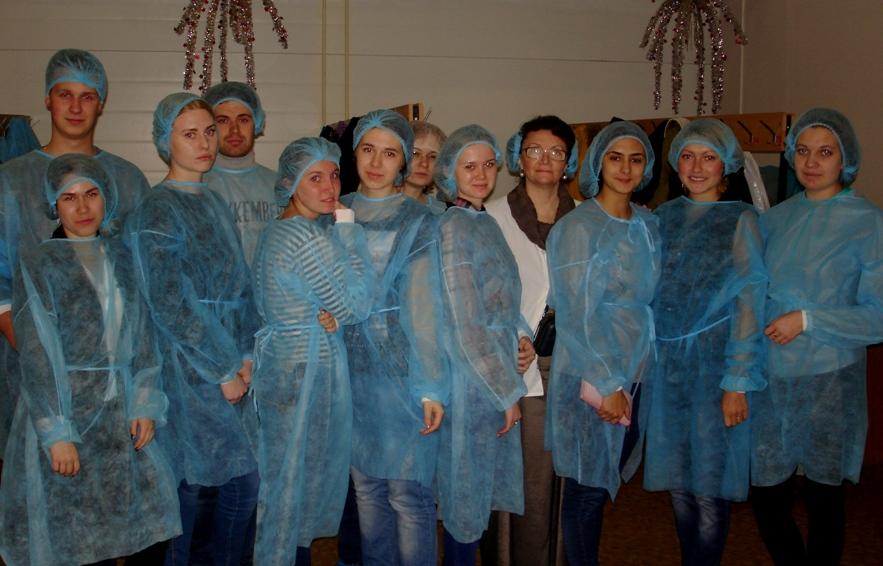 Экскурсия на Пермскую кондитерскую фабрику (октябрь 2015 г.)Экскурсия на Краснокамскую фабрику деревянной игрушки (май, 2015 г.)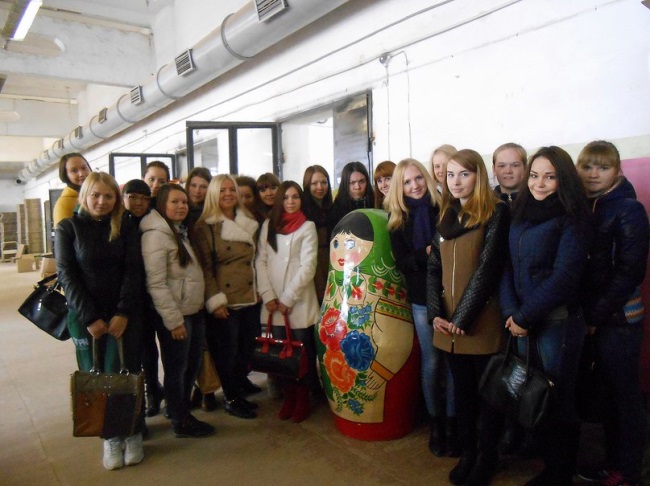 